Уважаемые коллеги!В соответствии с приказом департамента образования Ярославской области от 15.06.2020 №158/01-03 «Об утверждении Положения о региональной системе мониторинга эффективности руководителей общеобразовательных организаций Ярославской области и региональных показателей оценки эффективности руководителей общеобразовательных организаций» (далее – приказ) ГАУ ДПО ЯО «Институт развития образования» с 03 по 10 декабря 2021 проводит мониторинговое исследование «Эффективность руководителей общеобразовательных организаций» (далее – мониторинг).Показатели мониторинга включают:- данные из автоматизированной системы информационного обеспечения управления (АСИОУ). Обращаем внимание на необходимость своевременного заполнения полей АСИОУ в соответствии с приложением 1; - информацию из мониторинговой формы 2 в соответствии с показателями, утвержденными в приказе, для проведения экспертной оценки качественных показателей; Данную форму заполняет руководитель либо лицо, определенное как ответственное 1 раз; Ссылка для заполнения формы https://forms.gle/rBmSxBLgsbLoQgTg8 - оценку профессиональных компетенций управленческих кадров (далее - оценка). Оценка представляет собой форму самодиагностики профессиональных управленческих компетенций в соответствии с требованиями профессионального стандарта «Руководитель общеобразовательной организации». Ориентировочное время заполнения не превышает 30 минут. В тестировании предлагаем принять участие руководителям школ, а также заместителям руководителей и педагогам, входящим в состав кадрового резерва. Ссылка для прохождения тестирования https://forms.gle/RSgENaYsxdW674vD9.По всем возникающим вопросам обращаться к Шляхтиной Наталье Владимировне, руководителю Центра образовательного менеджмента, ГАУ ДПО ЯО «Институт развития образования», тел.: 4852-23-05-97.Приложение: - Перечень полей АСИОУ для заполнения в 1 экз- Оценка профессиональных компетенций руководителя на основании рефлексии профессиональной деятельности в 1 экз- Мониторинговая форма № 2 в 1 экз.Пиленкова Ирина Николаевна(4852) 40-08-52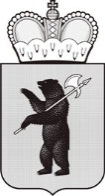 ДЕПАРТАМЕНТ ОБРАЗОВАНИЯЯРОСЛАВСКОЙ ОБЛАСТИСоветская ул., д. . Ярославль, 150000Телефон (4852) 40-18-95Факс (4852) 72-83-81e-mail: dobr@yarregion.ruhttp://yarregion.ru/depts/dobrОКПО 00097608, ОГРН 1027600681195,ИНН / КПП 7604037302 / 760401001__________________№______________На №           от           Руководителям органов местного самоуправления, осуществляющих управление в сфере образованияРуководителям государственных общеобразовательных организацийО проведении  мониторинга эффективности руководителей общеобразовательных организацийС.В. Астафьева